Informatīvais ziņojums „Par valsts pārvaldes iestāžu gatavību oficiālās elektroniskās adreses ieviešanai”Informatīvais ziņojums „Par valsts pārvaldes iestāžu gatavību oficiālās elektroniskās adreses ieviešanai” (turpmāk – Ziņojums) izstrādāts, ņemot vērā oficiālās elektroniskās adreses risinājuma (turpmāk – e-adrese) ieviešanu, kas tiek īstenota saskaņā ar Oficiālās elektroniskās adreses koncepciju (turpmāk – Koncepcija), Oficiālās elektroniskās adreses likumu (turpmāk – Likums) un Ministru prezidenta 2016. gada 8. jūlija rezolūciju, kas nosaka līdz 2017. gada 1. augustam sagatavot un noteiktā kārtībā iesniegt Ministru kabinetā Likumā minēto tiesību aktu projektus.Ziņojums ir izstrādāts ar mērķi aktualizēt informāciju par Likumā ietvertajām normām un to ieviešanas termiņiem, identificēt valsts pārvaldes iestāžu gatavību e-adreses risinājuma ieviešanai un formulēt veicamos pasākumus, lai nodrošinātu savlaicīgu e-adreses lietošanas uzsākšanu. Ziņojumā ietverta informācija par esošo situāciju, e-adreses ieviešanas, tehniskiem un tiesiskiem aspektiem, ieviešanas plānu, kā arī priekšlikumi tālākai rīcībai.E-adreses ieviešanas mērķis, lietotāji un lietošanas uzsākšanaKas ir e-adrese?E-adrese kā valsts pārvaldē vienots risinājums tiek ieviests, lai elektroniskā vidē nodrošinātu garantētu, drošu un ērtu oficiālo saziņu starp valsts iestādēm un privātpersonām. E-adreses risinājumu nodrošinās e-adrešu informācijas sistēma - e-adreses konta lietotājam droša un uzticama elektroniskās saziņas un elektronisko dokumentu aprites vide. E-adreses risinājuma 1.kārta tiks veidota uz Valsts pārvaldes pakalpojumu portāla www.latvija.lv klienta darba vietas un Valsts informācijas sistēmu savietotāja bāzes.E-adreses lietotāji, lietošanas obligātums un lietošanas uzsākšana E-adreses izmantošana būs obligāta valsts iestādēm, tiesību subjektiem, kas reģistrēti Uzņēmumu reģistra reģistros (turpmāk – reģistros reģistrēts tiesību subjekts) un rezerves karavīriem. Ja būs aktivizēts e-adreses konts, valsts iestādes un privātpersona elektroniski sazinās un nosūta elektroniskos dokumentus, izmantojot e-adresi. Valsts iestādes turpmāk varēs elektroniski sazināties un nosūtīt elektroniskos dokumentus, izmantojot atbilstošu valsts informācijas sistēmu, vienlaikus nodrošinot saziņas un dokumenta pieejamību e-adreses kontā. Iedzīvotāju reģistrā reģistrētas fiziskas personas no 14 gadu vecuma un reģistros nereģistrētas personas (kas nav reģistrētas reģistros, bet ir reģistrētas Valsts ieņēmumu dienesta nodokļu maksātāju reģistrā) e-adresi varēs izmantot brīvprātīgi. Privātpersonai e-adrese sniegs iespēju visu oficiālo saziņu (korespondenci, administratīvos aktus, lēmumus, pakalpojumu statusus u.c.) no valsts iestādēm saņemt elektroniski vienuviet savā e-adreses kontā. Likuma 9. pants noteic, ka e-adreses kontam piekļūst, izmantojot e-adrešu informācijas sistēmā pieejamos kvalificētus personas elektroniskās identifikācijas līdzekļus, kā arī jāņem vērā, ka e-adreses lietotājam, kuram ir aktivizēts e-adreses konts, e-adreses kontā būs jānodrošina arī elektronisko pakalpojumu rezultātu pieejamība. Ņemot vērā minēto, valsts iestādēm ir jāpievērš uzmanība par attiecīgā iestādes elektroniskā pakalpojuma pielāgošanu e-adreses informācijas sistēmai. Tāpat privātpersona drošā veidā varēs sazināties arī ar valsts iestādēm, iniciējot dokumentu nosūtīšanu no privātpersonas e-adreses konta puses.E-adrese valstī sāks darboties no 2018. gada 1. jūnija, kad obligāti e-adrese jāsāk izmantot rezerves karavīriem un valsts iestādēm, izņemot tiesām, zvērinātiem tiesu izpildītājiem un maksātnespējas procesa administratoriem. Tiesām, kas izskata civillietas, krimināllietas, administratīvās lietas un administratīvo pārkāpumu lietas, Latvijas Republikas Satversmes tiesai, kā arī zvērinātiem tiesu izpildītājiem un maksātnespējas procesa administratoriem e-adrese obligāti būs jāsāk izmantot no 2020. gada 1. janvāra. Reģistros reģistrēts tiesību subjekts e-adresi brīvprātīgi varēs izmantot vienu gadu no 2019. gada 1. janvāra līdz 31. decembrim, taču sākot ar 2020. gada 1. janvāri e-adreses lietošana reģistros reģistrēts tiesību subjektam būs obligāta sarakstei ar valsts iestādēm.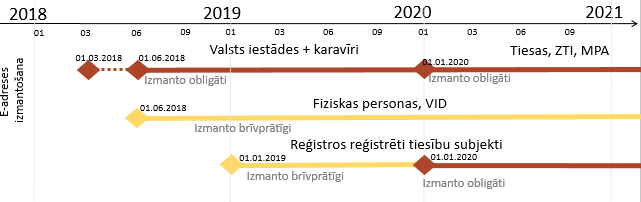 1. att. E-adreses lietošanas uzsākšanas termiņiE-adreses izveide un e-adreses konta aktivizēšanaValsts iestādēm un reģistros reģistrētiem tiesību subjektiem (izņemot brīvprātīgo lietošanas periodu) e-adrese tiek izveidota un e-adreses konts tiks aktivizēts automātiski. Rezerves karavīriem un pārējiem lietotājiem e-adreses lietošanai būs jāpiesakās, elektroniski piesakoties Valsts pārvaldes pakalpojumu portālā www.latvija.lv. 1.tabula. E-adreses konta aktivizēšanaValsts un pašvaldību iestāžu sadarbības iespējas ar e-adresiSaziņā starp valsts iestādēm, kā arī starp valsts iestādēm un privātpersonām droša dokumentu un informācijas piegāde e-adresē, kā arī e-adreses pieslēgumi iestāžu pakalpojumu sistēmām un risinājumi pakalpojumu rezultātu nosūtīšanai uz e-adresi tiks nodrošināti vairākos veidos: 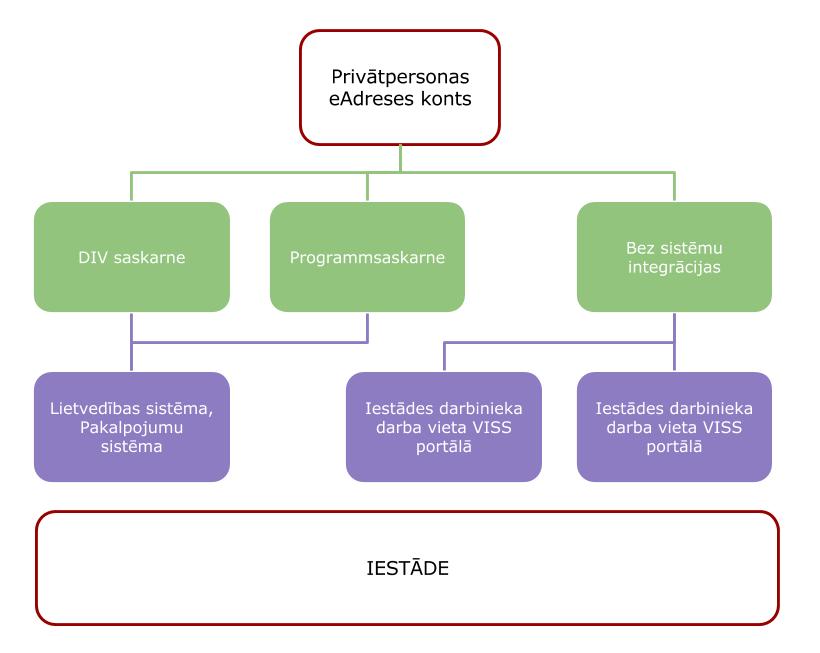 2. att. Iespējamie pieslēgumu veidi e-adreseiDIV saskarne un  ProgrammsaskarneNo valsts iestādes informācijas sistēmas ziņojumus vai dokumentus uz e-adreses kontu var nosūtīt:izmantojot pieslēgumu Publiskās pārvaldes dokumentu pārvaldības sistēmu integrācijas videi (turpmāk - DIV) . DIV ir jau eksistējošs risinājums, kas nodrošina garantētu un aizsargātu dokumentu apriti starp valsts iestādēm. Lai nodrošinātu drošu dokumentu apriti starp tiešās pārvaldes iestādēm un stratēģiski virzītos uz e-adreses ieviešanu, saskaņā ar Ministru kabineta 2015. gada 3. novembra lēmumu  tiešās pārvaldes iestādēm līdz 2017. gada 1. septembrim ir jānodrošina pieslēgums DIV;izmantojot tīmekļa pakalpes (programmsaskarnes). Tas ir eksistējošs risinājums, kas jau pašlaik nodrošina to, ka Valsts sociālās apdrošināšanas aģentūra (turpmāk - VSAA) nosūta lēmumus uz Valsts pārvaldes pakalpojumu portāla www.latvija.lv klienta darba vietu. Programmsaskarne ir aprakstīta VISS portālā.  Minētās saskarnes ir paredzēts pielāgot (pēc nepieciešamības) un izmantot e-adreses vajadzībām.Pārlūkprogrammas balstīts lietojumsValsts iestādes, kurām nav DVS vai nav lietderīgi integrēt savu lietvedību ar DIV saskarnēm, lai piekļūtu e-adreses kontam, varēs izmantot drošu attālinātas piekļuves lietotāja saskarni, kas būs pieejama, izmantojot tīmekļa pārlūkprogrammu. Šādā gadījumā valsts iestādei papildus izmaksas neradīsies. Saskaņā Ministru kabineta 2015. gada 3. novembra sēdes apstiprināto informatīvo ziņojumu, minētā lietotāju saskarne tiks izstrādāta Eiropas reģionālās attīstības fonda (turpmāk – ERAF) līdzfinansēto projektu ietvaros un tā kā finansējuma attiecīgajam projektam vēl nav piešķirts, plānots, ka risinājums tiks izstrādāts līdz 2018. gada 2. janvārim.Ar lietotāju saskarnes risinājumu būs nodrošināts dokumentu, kas sūtīts, izmantojot e-adresi, nepieciešamais minimālais apstrādes atbalsts.Vienoto klientu apkalpošanas centru pakalpojumu vadības sistēmaPašvaldības, kurās darbojas Valsts un pašvaldību vienotie klientu apkalpošanas centri (turpmāk – VPVKAC) un kuras izmanto Vienoto klientu apkalpošanas centru pakalpojumu vadības sistēmu, e-adresei varēs piekļūt, izmantojot Vienoto klientu apkalpošanas centru pakalpojumu vadības sistēmu. Sistēmā pieslēgums e-adreses kontam tiks nodrošināts centralizēti un pašvaldībām nebūs jāveic papildus ieguldījumi. Šo risinājumu attiecīgās pašvaldības varēs izmantot, lai piekļuvi e-adreses kontam nodrošinātu arī savām iestādēm un kapitālsabiedrībām.Iestāžu sistēmu sadarbība ar e-adresi dažādos iestādes darbības procesos Valsts iestādēm uz e-adreses kontu personai būs jānosūta korespondence, publisko pakalpojumu rezultāti, administratīvie akti, kā arī pakalpojumu statusi, ja tas ir lietderīgi. Dažādās iestādēs šīs informācijas izplatīšana organizēta atšķirīgi, t.sk. izmantojot atšķirīgas informācijas sistēmas (piemēram vispārējai korespondencei – lietvedības sistēmu, bet pakalpojumu rezultātiem – specifisku pakalpojuma sistēmu). Tāpēc jāņem vērā, ka sadarbība ar e-adrešu informācijas sistēmu var būt jānodrošina gan ar dokumentu vadības, gan pakalpojumu sistēmām, vai arī visos vai dažos procesos jāizmanto Valsts reģionālās attīstības aģentūras (turpmāk – VRAA) nodrošināto pārlūkprogrammas balstītu lietojumu, neveicot sistēmu integrāciju. Dokumentu nosūtīšanai uz e-adreses kontu valsts iestādēm būs pieejami vairāki drošās piegādes risinājumi, kurus varēs pielietot, atbilstoši valsts iestādes iekšējo sistēmu gatavībai, sūtījumu apjomam un pieejamajam finansējumam. Esošā situācija e-adreses risinājuma ieviešanai un iestāžu gatavībaiE-adreses ieviešanas tehniskie un organizatoriskie aspektiPilnvērtīgai e-adreses ieviešanai un tās darbības uzsākšanai ir nepieciešams:ieviest e-adreses un e-adreses konta centralizētos risinājumus;valsts iestādēm jābūt gatavām sadarboties ar e-adreses risinājumu.E-adreses informācijas sistēmas un e-adreses konta centralizētā risinājuma izstrādeParedzēts, ka e-adreses funkcionalitāte Valsts pārvaldes pakalpojumu portālā www.latvija.lv tiks izveidota 2017. gada laikā. E-adrešu informācijas sistēmas izveidi nodrošinās VRAA. Risinājuma specifiskie nosacījumi tiks ietverti Ministru kabineta noteikumos, kas tiks izstrādāti balstoties uz Likuma deleģējuma. Risinājums ietvers vismaz šādu funkcionalitāti: risinājumu e-adreses izveidei un e-adreses konta pārvaldībai,uzlabotas lietotājsaskarnes un programmsaskarnes izstrāde e-adreses lietotājiem,pilnveidotu drošas dokumentu aprites un glabāšanas risinājumu e-adreses vajadzībām,paziņojumu sūtīšanas risinājumu (privātpersonu informēšanai par saņemtu ziņojumu e-adresē),e-adrešu katalogu.Valsts iestāžu pieslēgumi e-adresei Atkarībā no valsts iestādes darba specifikas un informācijas un komunikācijas tehnoloģiju iespējām, valsts iestāde var izvēlēties tai piemērotāko drošas saziņas piegādes veidu (vai veidus) uz privātpersonas e-adreses kontu (skat. 1.4. apakšpunktā minētos).Viens no veidiem, kā to var veikt, ir izmantojot drošas dokumentu piegādes risinājumu  DIV. Šobrīd no 108 apzinātajām tiešās pārvaldes iestādēm DIV risinājumam ir pieslēgušās 35 iestādes, 8 iestādes drošu dokumentu apriti nodrošinās, izmantojot iestādes darbinieka darbavietu, savukārt 53 plāno veikt pieslēgumus DIV videi, bet 21 iestāde vēl apzina plānoto risinājumu. Informatīvā ziņojuma pielikumā ir tabula par esošās situācijas tiešās pārvaldes iestāžu (ministrijas un to padotības iestādes, kā arī Ministru kabineta pakļautībā esošās iestādes) pieslēgumiem DIV. Ņemot vērā to, ka valsts iestādes drošu ziņojumu piegādi uz privātpersonas e-adreses kontu var veikt, izmantojot dažādus risinājumus (kas lielu iestāžu gadījumā - var atšķirties arī dažādām informācijas sistēmām), iestādēm ir nepieciešams izvērtēt un apzināt iespējami efektīvākos veidus, kā tiks nodrošināta gan dokumentu un informācijas elektroniskā piegāde iedzīvotājiem un uzņēmējiem (skat. 1.5. apakšpunktu).Vides aizsardzības un reģionālās attīstības ministrija (turpmāk – VARAM) apzinās un apkopos iestāžu pieņemtos lēmumus par izmantojamajiem risinājumiem.E-adreses kontu aktivizēšana un aktualizēšana Saskaņā ar Likumu valsts iestāžu (izņemot  tiesām, kas izskata civillietas, krimināllietas, administratīvās lietas un administratīvo pārkāpumu lietas, kā arī zvērinātiem tiesu izpildītājiem un maksātnespējas procesa administratoriem) e-adreses konti ir jāaktivizē no 2018. gada 1. marta līdz 1. jūnijam. Lai to varētu īstenot, ir nepieciešams iegūt pamatinformāciju (datus) par visām valsts un pašvaldību iestādēm un citām e-adreses lietotāju grupām un privātpersonām, kurām jāaktivizē e-adreses konti un jānodrošina to aktualizēšana. Nepieciešamo datu iegūšanu plānots īstenot sadarbībā ar visām iesaistītajām iestādēm un organizācijām, pirms tam veicot izpēti un vienojoties par efektīvāko ticamo un aktuālo datu iegūšanas avotu un aktualizēšanas veidu.E-adreses konti jāaktivizē un jāaktualizē pēc iespējas balstoties uz informācijas sistēmās (reģistros) esošajiem datiem, datu apmaiņu veicot automātiski, lai nepieļautu situāciju, ka kādam e-adreses konta lietotājam (iestādei) nav izveidota e-adrese (vai slēgta), kā arī jānodrošina, lai piekļuve e-adreses kontam ir tikai paraksttiesīgajām personām vai to deleģētiem pārstāvjiem. Ja nebūs iespējama automātiska datu ieguve, tiks meklēti alternatīvi risinājumi. VARAM ir identificējis problemātiku e-adreses konta izveidošanai vairākām e-adreses lietotāju grupām. Piemēram, šobrīd Valsts ieņēmumu dienests saskaņā ar 2015. gada 22. septembra MK noteikumiem Nr. 537 „Noteikumi par nodokļu maksātāju un nodokļu maksātāju struktūrvienību reģistrāciju Valsts ieņēmumu dienestā” Nodokļu maksātāju reģistrā reģistrē arī valsts budžeta finansētās un nefinansētās iestādes. Norādītājām institūcijām tas ir uzlikts ar pienākumu, kas izriet no Likuma „Par nodevām un nodokļiem”, taču Nodokļu maksātāju reģistrā nav aktuāla informācija par šo institūciju paraksttiesīgajām personām.  Lai varētu īstenot e-adreses kontu aktivizēšanu, VARAM un VRAA, sadarbībā ar ministrijām un citām iestādēm plāno izvērtēt piemērotākos veidus, kā iegūt ticamu informāciju par visām e-adreses lietotāju grupām un privātpersonām, kurām jāaktivizē e-adreses konti.Tabulā identificēti indikatīvie datu avoti. Konkrēti datu sniedzēji un datu aktualizēšanas metodes tiks noteiktas Likumam pakārtotajos Ministru kabineta noteikumos. 2.Tabula. Indikatīvie datu avoti par e-adreses lietotājiem, atbildīgās iestādes par datiem.Vienlaikus, ja par kādu e-adreses lietotāju grupu vai tā informācijas daļu netiks nodrošināta automātiskā datu ielāde no informācijas sistēmas, tiek paredzēts nodrošināt risinājumu, kas paredzēs katram e-adreses grupas lietotājam manuāli ievadīt datus. Par šādu datu atbilstību būs atbildīga katra attiecīgā valsts iestāde. E-adreses ieviešanas tiesiskie aspektiLai nodrošinātu pilnvērtīgu e-adreses ieviešanu un tā darbību, tiks izstrādāti vai grozīti vairāki normatīvie akti, tai skaitā:tiks izstrādāti jauni Ministru kabineta noteikumi, kas noteiks e-adrešu informācijas sistēmas drošības un tehniskās prasības, e-adrešu katalogā ietveramās informācijas apjomu un aprites kārtību, dokumentu glabāšanas apjomu un citas normas;grozījumi Paziņošanas likumā, ietverot elektroniskās paziņošanas, izmantojot e-adresi, prioritātes principu, un grozījumi Informācijas atklātības likumā, paredzot iespēju pieprasīt un sniegt ierobežotas pieejamības informāciju arī, izmantojot e-adresi;grozījumi Iedzīvotāju reģistra likumā, paredzot paplašināt Iedzīvotāju reģistrā uzkrāto ziņu apjomu, un grozījumi divos Ministra kabineta noteikumos, kas saistīti ar Iedzīvotāju reģistra likumu; grozījumi likumā „Par nodokļiem un nodevām”, paredzot, ka tiem nodokļu maksātājiem, kuriem ir aktivizēts e-adreses konts, administratīvos aktus un citus dokumentus paziņo, izmantojot elektroniskās deklarēšanās sistēmu un dokumentu pieejamību e-adrešu informācijas sistēmā;grozījumi Ministru kabineta 2005.gada 28.jūnija noteikumos Nr.473 „Elektronisko dokumentu izstrādāšanas, noformēšanas, glabāšanas un aprites kārtība valsts un pašvaldību iestādēs un kārtība, kādā notiek elektronisko dokumentu aprite starp valsts un pašvaldību iestādēm vai starp šīm iestādēm un fiziskajām un juridiskajām personām” (turpmāk – MK noteikumi Nr.473), papildinot ar e-adresi kā informācijas apmaiņas veidu, kuru var izmantot elektronisko dokumentu apritē, un grozījumi Ministru kabineta 2016.gada 14.jūnija noteikumos Nr.375 „Valsts reģionālās attīstības aģentūras nolikums” (turpmāk - MK noteikumi Nr.375), papildinot VRAA uzdevumus.Minētajos normatīvajos aktos būs jānosaka arī kādā veidā tiks nodrošināta e-adreses piekļuve ārvalstniekiem (gan fiziska persona, gan kā juridisko personu pārstāvis), vienlaikus ņemot vērā Eiropas Parlamenta un Padomes 2014. gada 23. jūlija Regulu Nr. 910/2014 par elektronisko identifikāciju un uzticamības pakalpojumiem elektronisko darījumu veikšanai iekšējā tirgū un ar ko atceļ Direktīvu 1999/93/EK.Visām ministrijām līdz 2017. gada 1. jūlijam ir jāizvērtē to kompetencē esošie tiesību akti un, ja nepieciešams, Ministru kabinetā jāiesniedz grozījumi tiesību aktos, paredzot iespēju saziņas nodrošināšanai starp iestādi un privātpersonu izmantot e-adresi, tajā skaitā, paredzot, nepieciešamības gadījumā, e-pakalpojumu pielāgošanu informācijas nosūtīšanai uz e-adresi. 3.Tabula. E-adreses ieviešanas tiesiskie aspektiTieslietu ministrija informē, ka ir apstiprinātas Maksātnespējas politikas attīstības pamatnostādnes 2016.–2020. gadam un likumprojekts „Grozījumi Maksātnespējas likumā” (Nr. 106/Lp12) šobrīd tiek izskatīts Latvijas Republikas Saeimā pirms 2.lasījuma, ar ko plānotas būtiskas izmaiņas maksātnespējas procesa administratoru uzraudzībā. Minētie dokumenti un iesniegtie priekšlikumi Maksātnespējas likuma grozījumiem paredz dažādus turpmākos maksātnespējas procesa administratora profesijas attīstības virzienus, līdz ar to šobrīd nav iespējams pilnvērtīgi izvērtēt priekšlikumus maksātnespējas procesa administratoru e-adreses ieviešanai. Šobrīd ir jāatzīmē, ka par minētajos dokumentos paredzēto pasākumu izpildi saistībā ar e-adreses ieviešanu maksātnespējas procesa administratoriem atbildīga ir arī Maksātnespējas administrācija, ņemot vērā to, ka saskaņā ar plānoto reformu pastāv iespēja, ka Maksātnespējas administrācijas loma maksātnespējas procesā palielināsies. Vienlaikus VARAM informē, ka saskaņā ar Ministru kabineta 2016. gada 5. janvāra sēdes protokollēmuma Nr.1. 28.§ 7. punktu, līdz 2019. gada 1. jūnijam ir jāizstrādā informatīvais ziņojums tiesu, zvērinātu tiesu izpildītāju un maksātnespējas administratoru tehnisko gatavību uzsākt e-adreses lietošanu. Ja minētie tiesību subjekti finansējuma trūkuma dēļ nebūs tehniski gatavi uzsākt e-adreses lietošanu noteiktajā termiņā, VARAM ir jāsagatavo un jāiesniedz attiecīgie grozījumi Likumā, atliekot minētā tiesiskā regulējuma piemērošanu. Taču ņemot vērā pārāk īso termiņu starp minētā ziņojuma apstiprināšanu un Likumā noteikto e-adreses lietošanas datumu no 2020. gada 1. janvāra (pusgads), attiecīgajām e-adreses lietotāju grupām sadarbībā ar VRAA ir jāveic priekšlaicīgi sagatavošanās un izpētes darbi vēl pirms 2019. gada 1. jūnijā paredzētā informatīvā ziņojuma. Sabiedrības informēšana par e-adreses ieviešanuInformatīvi izglītojošie pasākumi iestādēm un pašvaldībām par e-adresiLai informētu par e-adreses ieviešanu un lietošanu, plānoti informatīvi izglītojoši pasākumi valsts iestādēm, tai skaitā, VPVKAC darbiniekiem iedzīvotāju konsultēšanā par e-adresi. Valsts iestāžu darbinieku apmācības galvenokārt attieksies uz iestādes darbiniekiem, kas nodrošinās dokumentu pārvaldību un IT tehnisko atbalstu e-adreses informācijas sistēmai.  Tiek plānota iespēja apmācības īstenot Valsts administrācijas skolas Projekta Nr. 3.4.2.0/15/I/001 „Valsts pārvaldes cilvēkresursu profesionālā pilnveide labāka regulējuma izstrādē mazo un vidējo komersantu atbalsta jomā” ietvaros. Valsts informācijas un komunikācijas tehnoloģiju pārvaldības vadītāju forumā tiek paredzēta informatīva prezentācija, ar ko VRAA kopā ar VARAM informēs detalizētāk par esošām un plānotām e-adreses saskarnēm un plānoto projektējumu.Informatīvi izglītojošie pasākumi sabiedrībai par e-adresiTiek plānots, tai skaitā, e-prasmju pasākumu ietvaros, informēt iedzīvotājus un uzņēmējus par e-adreses izmantošanas iespējām, pieteikšanās kārtību un citiem e-adreses aspektiem.Iestāžu iesaiste apmācību un izglītošanas pasākumosIestādēm pašām ir savlaicīgi jāplāno un jāparedz informēt un tālākapmācīt savus darbiniekus par e-adresi, tās aktivizēšanas iespējām privātpersonām, tai skaitā 2.3.1. apakšpunktā minēto pasākumu ietvaros, nodrošināt tālāku apmācību organizēšanu iestādes ietvaros, kā arī, ja nepieciešams veikt grozījumus darba pienākumu aprakstos. E-adreses ietekme uz iestādes procesiem un pārmaiņu vadība iestādēValsts iestādēm, īstenojot savas funkcijas, ir jānodrošina efektīva pārmaiņu vadība, lai īstenotu e-adreses ieviešanu valsts iestādes darbā, kā arī valstī kopumā un nodrošinātu sekmīgu e-adreses funkcionēšanu no 2018. gada 1. jūnija. Piemēram: ar Likuma spēkā stāšanos valsts iestādēm būs jānodrošina jauns saziņas modelis ar klientiem – privātpersonām, kurām ir aktivizēts e-adreses konts, turpmāk valsts iestādes sazinās elektroniski, izmantojot e-adresi;lai nodrošinātu valsts iestāžu gatavību izmantot e-adresi līdz Likuma spēkā stāšanās brīdim, ir jāizvērtē valsts iestādes pamatdarbības procesi un e-adreses ietekme uz tiem, un nepieciešamības gadījumā jāveic izmaiņas, - vēlams sagatavot valsts iestādes iekšējo e-adreses ieviešanas plānu. Kā arī valsts iestādēm ir jāizvērtē vai nav nepieciešams e-pakalpojumu izmaiņas to pielāgošanai informācijas sūtīšanai uz e-adresi;katrai valsts iestādei, jānosaka atbildīgais darbinieks e-adreses ieviešanas koordinēšanai, kas būs arī kontaktpersona operatīvai saziņai ar VARAM (VRAA);iegūstot zināšanas šajos informatīvā ziņojuma 2.3.1. apakšpunktā minētajos pasākumos, jānodrošina iekšējās apmācības iestādes pārējiem darbiniekiem (jāveic darbinieku tālākapmācība);nodrošināt klientu konsultēšanu un atbalstu par e-adreses izmantošanu, kā arī jāveicina klientu pieteikšanos e-adresei kā primāram saziņas kanālam saziņā ar valsts iestādi. Attiecīgi valsts iestādēm - zvērinātiem tiesu izpildītājiem un maksātnespējas procesa administratoriem, procesu pārmaiņas periods ir nosakāms no 2018.gada 1.janvāris. Finansējums e-adreses ieviešanai un uzturēšanai4.1. Centralizēto risinājumu izstrāde un uzturēšanaE-adrešu informācijas sistēmas ieviešana, e-adreses pieteikšanās elektronisko pakalpojumu izveide, e-adreses konta izveide un citas darbības tiks īstenotas, izmantojot ERAF finansējumu 2.2.1.1. pasākuma, tai skaitā, VARAM (VRAA) īstenoto projektu ietvaros. Vienlaikus nepieciešams nodrošināt finansējumu centralizēto risinājumu, tajā skaitā, oficiālo elektronisko adrešu informācijas sistēmas uzturēšanu, uzturēšanai paredzot finanšu līdzekļus valsts budžetā, kā arī Likuma anotācijā minētos cilvēkresursus. 4.2. Iestāžu pieslēgumu e-adresei finansēšanaŅemot vērā, ka e-adreses pieslēgumiem valsts iestādēm jābūt veiktiem līdz 2018. gada 1. jūnijam, iestādēm savlaicīgi jāplāno risinājumi un attiecīgi finansējums, lai nodrošinātu iestāžu pieslēgumus e-adresei un pielāgotu iestāžu e-pakalpojumus informācijas nosūtīšanai uz e-adresi.4.2.1. Finansējums iestādēm, kas īsteno projektus ERAF 2.2.1. pasākumāNormatīvais regulējums nosaka, ka valsts un pašvaldību iestādēm, kas īsteno ERAF līdzfinansētos projektus 2.2.1.1. pasākuma ietvaros, projektos jāparedz aktivitātes, lai nodrošinātu iestāžu pieslēgumus e-adresei. 4.2.2. Pieslēgums e-adresei, izmantojot dokumentu integrācijas vidiSaskaņā ar valdības lēmumu, lai nodrošinātu drošu dokumentu apriti starp tiešās pārvaldes iestādēm, līdz 2017. gada 1. septembrim tām ir jānodrošina pieslēgums DIV.Ja pieslēgumus nav iespējams nodrošināt ERAF projektu ietvaros, tas jānodrošina ar iestādes budžeta līdzekļiem. 4.2.3. Pieslēgums e-adresei bez papildus finansējuma nepieciešamības iestādeiIestāde pieslēgties DIV un e-adresei var arī izmantojot pārlūkprogrammas balstītu lietojumu portālā www.viss.gov.lv, kas tādā gadījumā neprasa papildus finanšu līdzekļus no iestādēm.4.2.4. Pašvaldību un pašvaldību iestāžu iespējas pieslēgumiemLai nodrošinātu pieslēgumus e-adresei, pašvaldības un pašvaldību iestādes:var izmantot centralizētus risinājumus, kas pašvaldībām neprasīs papildus finanšu līdzekļus:pārlūkprogrammas balstītu lietojumu,vienoto klientu apkalpošanas centru pakalpojumu vadības sistēmu (pašvaldībām, kurās darbojas VPVKAC). var pieslēgties e-adrešu informācijas sistēmai, sadarbībai ar to:izmantojot DIV (izmantojot un pielāgojot jau esošo bezmaksas saskarni vai izveidojot jaunu saskarni);izmantojot programmsaskarni.Pašvaldības tiek aicinātas savlaicīgi pieņemt lēmumu par piemērotāko risinājumu, lai nodrošinātu pašvaldību un to iestāžu pieslēgumu e-adresei, pēc nepieciešamības un iespējām paredzot ERAF finansējuma izmantošanu un attiecīgu aktivitāšu īstenošanu darbības programmas „Izaugsme un nodarbinātība” 2.2.1. specifiskā atbalsta mērķa „Nodrošināt publisko datu atkalizmantošanas pieaugumu un efektīvu publiskās pārvaldes un privātā sektora mijiedarbību” 2.2.1.1. pasākuma „Centralizētu publiskās pārvaldes IKT platformu izveide, publiskās pārvaldes procesu optimizēšana un attīstība” projektu ietvaros.Ņemot vērā, ka būtiska daļa pašvaldību pakalpojumu tiek nodrošināti izmantojot centralizētas pašvaldību sistēmas (piemēram, Nekustamā īpašuma nodokļu administrēšana, Sociālo pakalpojumu administrēšana, u.c.), tad būtu lietderīgi minēto sistēmu pieslēgumus pašvaldībām organizēt centralizēti, izmantojot struktūrfondu finansējuma iespējas, tādējādi nodrošinot pašvaldību sistēmu sadarbspēju ar oficiālo e-adresi. Vienlaikus tiek vērsta uzmanība, ka lai nodrošinātu pašvaldību informācijas sistēmas integrāciju ar e-adreses informācijas sistēmu, VARAM mēneša laikā no šī informatīvā ziņojuma apstiprināšanas informēs Ministru kabinetu par iespēju izmantot darbības programmas „Izaugsme un nodarbinātība” 2.2.1. specifiskā atbalsta mērķa „Nodrošināt publisko datu atkalizmantošanas pieaugumu un efektīvu publiskās pārvaldes un privātā sektora mijiedarbību” 2.2.1.1. pasākuma „Centralizētu publiskās pārvaldes IKT platformu izveide, publiskās pārvaldes procesu optimizēšana un attīstība” ERAF līdzfinansējumu.4.3. Finansējums e-adrešu informācijas sistēmas un e-kataloga uzturēšanaiIr nepieciešams ieplānot un nodrošināt finansējumu e-adrešu informācijas sistēmas un e-kataloga uzturēšanai valsts budžetā, īpaši ņemot vērā to, ka e-adreses risinājums būs visas valsts pārvaldes un pašvaldību kopīgs risinājums un ieguvums, vienlaikus nodrošinot Likuma anotācijā minēto cilvēkresursu pieprasījumu. Indikatīvais nepieciešamais finansējums ir minēts Likuma anotācijā un saskaņā ar to un Ministru kabineta 2016. gada 5. janvāra sēdes protokollēmuma (prot. Nr. 1 28.§) 5. punktu, budžeta līdzekļu piešķiršanu VRAA Likumā paredzēto pasākumu izpildei ir jāizskata likumprojekta par valsts budžetu kārtējam gadam un likumprojekta par vidēja termiņa budžeta ietvaru sagatavošanas procesā kopā ar visu ministriju un centrālo valsts iestāžu iesniegtajiem priekšlikumiem jaunajām politikas iniciatīvām.Oficiālā e-adreses ieviešanas ieguvumiE-adreses ieviešana balstīta uz racionāliem apsvērumiem, kas nodrošinās valsts iestāžu pakalpojumu sniegšanas atbilstību mūsdienu prasībām, samazinās administratīvo slogu, kas saistīts ar privātpersonu saziņu ar valsts pārvaldi, kā arī nodrošinās izmaksu efektīvu valsts iestāžu saziņu ar sabiedrību.Oficiālās e-adreses koncepcijas un likumprojekta sagatavošanas laikā tika veiktas aplēses par e-adreses ieviešanas nemateriālajiem un finanšu ieguvumiem:Nemateriālie ieguvumi: modernizēts un optimizēts valsts pārvaldes darbs saziņā ar privātpersonām, nodrošinot valsts pārvaldes pakalpojumu pieejamību;valsts iestādei ir pieejama oficiāla privātpersonas adrese elektroniskā vidē, kurā attiecīgi tā saņem visu viņai pienākošos korespondenci no valsts iestādēm, neatkarīgi no tā kura valsts iestāde un kādā jautājumā vēlas sazināties ar privātpersonu un neatkarīgi no tā vai līdz šim šāda saziņa notika citas elektroniskās sistēmas ietvaros;droša un garantēta elektroniskas saziņas piegāde;būtisks laika un finanšu ietaupījums – saziņas piegāde divu darbu dienu laikā esošo septiņu darba dienu vietā, kā arī valsts iestādēm un privātpersonām tiek samazinātas izmaksas atbilstības prasību izpildei – tiek nodrošināta saziņa elektroniskā vidē, tādējādi samazinās personas iesaistīšanās papīra dokumentu sagatavošanā un nosūtīšanā;administratīvā sloga samazinājums un vienas pieturas aģentūras principa ieviešana.Iespējamie finanšu ieguvumi:Balstoties uz ietaupījumu aprēķiniem, tika veikti un analizēti iespējamie finanšu ieguvumi, piemēram: iespējamais iestāžu valsts budžeta līdzekļu ietaupījums saistībā ar administratīvajām izmaksām:Pēc jaunākajiem Latvijas e-indeksa datiem 2014. gadā tiešās pārvaldes iestādes (kopā izlasē iekļauta 102 iestādes) dokumentu apritē ir uzskaitīti 4,4 miljoni dokumenti, no kuriem 27 % elektroniskā veidā. Ja elektroniski nosūtītu 90 %, potenciālais ietaupījums uz sagatavošanu/sūtīšanu varētu būt aptuveni 1,4 miljoni euro. Protams, šāds digitālās korespondences apjoms ir ilgtermiņa mērķis.  reizi 2 gados tiek izsūtīti informatīvi paziņojumi par Vēlēšanu iecirkņiem (Eiropas Parlamenta un Pašvaldību vēlēšanām). Šobrīd tas tiek darīts papīra formā. Sūtot tos uz e-adresi:būtiski uzlabotos sasniegto adresātu skaits (šobrīd adresātu nesasniedz ~10% sūtījumu); pasta izmaksu ietaupījums. Saskaņā ar CVK datiem uz Eiropas Parlamenta vēlēšanām tika sagatavoti un nosūtīti 1’445’275 paziņojumi, kopējās izmaksas ~563’657 euro. Ja e-adresei būtu pieteikušies 50 % iedzīvotāju (esošie e-pārvaldes lietotāji), ietaupījums būtu ~275’000 euro. Šādi ziņojumi netiek parakstīti, tādēļ digitālās nosūtīšanas izmaksas būtu ļoti zemas, jo neietvertu e-paraksta izmaksas, aprēķināt pieņemts, ka izmaksas ir 0,01 euro/gab.Nepieciešamie lēmumi un priekšlikumi tālākām aktivitātēmPieņemt zināšanai, ka valsts iestādēm (izņemot zvērinātus tiesu izpildītājus un maksātnespējas procesa administratorus) līdz 2016. gada 15. decembrim jāizvērtē ziņojumā minētie risinājumi (veidi) valsts iestādes sadarbībai ar e-adresi un jānozīmē atbildīgo darbinieku (koordinatoru) par iestādes gatavības nodrošināšanu e-adreses ieviešanai (pieslēgšanu e-adresei). Zvērināto tiesu izpildītāju profesionālajai organizācijai un Maksātnespējas administrācijai līdz 2018. gada 1. janvārim izvērtēt ziņojumā minētos risinājumus (veidus) zvērinātu tiesu izpildītāju un maksātnespējas procesa administratoru sadarbībai ar oficiālās elektroniskās adreses risinājumu, nozīmējot atbildīgo darbinieku (koordinatoru) par gatavības nodrošināšanu oficiālās elektroniskās adreses ieviešanai (pieslēgšanu e-adresei).VARAM apkopos informāciju par valsts iestāžu izvēlētajiem risinājumiem ziņojumu piegādei uz e-adresi un atbildīgo personu (koordinatoru) līdz 2017. gada 1. februārimPieņemt zināšanai, ka iestādēm, kas realizē ERAF projektus 2.2.1.1 pasākuma ietvaros, projektos savlaicīgi jāparedz sasaiste ar e-adreses risinājuma ieviešanu.Valsts iestādēm, izņemot zvērinātus tiesu izpildītājus un maksātnespējas procesa administratorus, kas izmantos programmsaskarnes pieslēgumu e-adreses sistēmai, nepieciešams savlaicīgi plānot savā budžetā attiecīgās aktivitātes, lai to nodrošinātu līdz 2018. gada 1. jūnijam.Pieņemt zināšanai, ka tiešās pārvaldes iestādēm, kurām vēl nav pieslēgums DIV, ir nepieciešams savlaicīgi nodrošināt pieslēgumu DIV līdz 2017. gada 1. septembrim, saskaņā ar Ministru kabineta 2015. gada 3. novembra sēdes protokollēmumā noteikto.Pieņemt zināšanai, ka ministrijām ir savlaicīgi jānodrošina e-adreses tiesiskā regulējuma izstrādi saskaņā ar Likumu un Ministru kabineta 2016. gada 5. janvāra sēdes protokollēmumā noteikto, kā arī iestādes procesu, t.sk., e-pakalpojuma pielāgošanu oficiālās elektroniskās adreses risinājumam.Pieņemt zināšanai, ka ir nepieciešams nodrošināt finansējumu centralizēto risinājumu, tai skaitā, oficiālo elektronisko adrešu informācijas sistēmas uzturēšanu, uzturēšanai paredzot finanšu līdzekļus valsts budžetā. Jautājumu par papildu valsts budžeta līdzekļa piešķiršanu atbilstoši Oficiālās elektroniskās adreses likumā paredzēto pasākumu izpildei (VRAA nepieciešamo finansējumu darbavietu uzturēšanai un darbinieku atlīdzībai) izskatīt Ministru kabinetā likumprojekta „Par valsts budžetu 2018.gadam” un likumprojekta „Par vidēja termiņa budžeta ietvaru 2018., 2019. un 2020. gadam” sagatavošanas procesā kopā ar visu ministriju un centrālo valsts iestāžu iesniegtajiem priekšlikumiem jaunajām politikas iniciatīvām.  Aicināt pašvaldībām savlaicīgi pieņemt lēmumu par piemērotāko risinājumu, lai nodrošinātu pašvaldību un to iestāžu pieslēgumu e-adresei, pēc nepieciešamības un iespējām, tai skaitā paredzot ERAF finansējuma izmantošanu un aktivitāšu īstenošanu darbības programmas „Izaugsme un nodarbinātība” 2.2.1. specifiskā atbalsta mērķa „Nodrošināt publisko datu atkalizmantošanas pieaugumu un efektīvu publiskās pārvaldes un privātā sektora mijiedarbību” 2.2.1.1. pasākuma „Centralizētu publiskās pārvaldes IKT platformu izveide, publiskās pārvaldes procesu optimizēšana un attīstība” projektu ietvaros.Pieņemt zināšanai, ka, lai nodrošinātu datu pieejamību e-adreses izveidei un e-adreses kataloga aktualizācijai:Finanšu ministrija (Valsts ieņēmumu dienests) nodrošina informāciju par valsts iestādēm (Tiešās pārvaldes iestādes, valsts institūcija, kas nav padota Ministru kabinetam, atvasināta publiska persona (pašvaldības) un tās iestāde);Tieslietu ministrija (Uzņēmumu reģistrs) nodrošina informāciju par valsts iestādēm (maksātnespējas procesa administratoriem);Tieslietu ministrija (Tiesu administrācija) nodrošina informāciju par valsts iestādēm (tiesu iestādēm un zvērinātiem tiesu izpildītājiem); Latvijas Republikas Prokuratūra sniedz informāciju par valsts iestādēm (prokuratūrām);Iekšlietu ministrija (Pilsonības un migrācijas lietu pārvalde) nodrošina informāciju par fiziskām personām;Tieslietu ministrija (Uzņēmumu reģistrs) nodrošina informāciju par reģistros reģistrētiem tiesību subjektiem;Finanšu ministrija (Valsts ieņēmumu dienests) nodrošina informāciju par Valsts ieņēmumu dienesta nodokļu maksātāju reģistrā reģistrētajām personām (Uzņēmumu reģistros nereģistrētām personām);Aizsardzības ministrija nodrošina informāciju par rezerves karavīriem.11. VARAM līdz 2020. gadam (ieskaitot) regulāri pēc vajadzības, bet ne retāk kā reizi gadā līdz katra gada 1. maijam, informēt Informācijas sabiedrības padomi par progresu e-adreses ieviešanā.Vides aizsardzības un reģionālās attīstības ministra p.i. izglītības un zinātnes ministrs						K.ŠadurskisVīza: 		valsts sekretārs	R. Muciņš15.11.2016. 17:124427I.Gaile, 67026546, inese.gaile@varam.gov.lv A.Stirna, 67026542,Aigars.stirna@varam.gov.lv E-adreses kontu aktivizēs automātiskiE-adreses konta aktivizēšanai jāpiesakās portālā www.latvija.lvValsts iestādēmFiziskām personāmReģistros reģistrētiem tiesību subjektiem no 01.01.2020.(obligātās izmantošanas periods)Reģistros reģistrētiem tiesību subjektiem līdz 31.12.2019.(brīvprātīgās izmantošanas periods)Tiesām, zvērinātiem tiesas izpildītājiem un maksātnespējas administratoriemRezerves karavīriem un UR reģistros nereģistrētām personām (VID reģistrētās personas)E-adreses lietotājiDatu avotsKompetentā iestādeIedzīvotāji – fiziskās personasIedzīvotāju reģistrsIekšlietu ministrija/ Pilsonības un migrācijas lietu pārvaldeReģistros reģistrētie tiesību subjektiUzņēmumu reģistra reģistriTieslietu ministrija/Uzņēmumu reģistrsTiešās valsts pārvaldes iestādesNodokļu maksātāju reģistrsFinanšu ministrija/Valsts ieņēmumu dienests PašvaldībasNodokļu maksātāju reģistrsFinanšu ministrija/Valsts ieņēmumu dienests Pašvaldību iestādesNodokļu maksātāju reģistrsFinanšu ministrija/Valsts ieņēmumu dienests Neatkarīgās iestādes (nav padotas MK)Nodokļu maksātāju reģistrsFinanšu ministrija/Valsts ieņēmumu dienests Privātpersonas, kurām deleģēti valsts pārvaldes uzdevumiManuāli (E-adreses katalogā) Valsts iestādes, kuras privātpersonām deleģējušas valsts pārvaldes uzdevumusRezerves karavīriNacionālo bruņoto spēku rezerves karavīru un rezervistu reģistrsAizsardzības ministrijaUR reģistros nereģistrētas personas (VID Nodokļu maksātāju reģistrā reģistrētās personas) Nodokļu maksātāju reģistrsFinanšu ministrija/Valsts ieņēmumu dienests Tiesu iestādesTiesu informatīvā sistēma (TIS)Tieslietu ministrija/ Tiesu administrācijaProkuratūraTiks identificētsLatvijas Republikas ProkuratūraZvērināti tiesu izpildītājiIzpildlietu reģistrsTieslietu ministrija,Tiesu administrācijaMaksātnespējas administratoriMaksātnespējas reģistrsTieslietu ministrija/ Uzņēmumu reģistrsTiesību aktiTermiņšAtbildīgaisGrozījumi Paziņošanas likumā01.01.2017.Tieslietu ministrijaGrozījumi Informācijas atklātības likumā01.01.2017.Tieslietu ministrijaGrozījumi likumā „Par nodokļiem un nodevām”01.01.2017.Finanšu ministrijaGrozījumi Iedzīvotāju reģistra likumā un to izdoto Ministru kabineta noteikumos01.01.2017Iekšlietu ministrijaGrozījumi MK noteikumos Nr.473 un Nr.37501.07.2017.VARAME-adreses likumam pakārtoto MK noteikumu izstrāde01.08.2017.VARAMGrozījumi nozaru speciālajās normās01.07.2017.Visas ministrijasCitiIzvērtēt Kriminālprocesa likumā, Latvijas Administratīvo pārkāpumu kodeksā, Civilprocesa likumā, Administratīvā procesa likumā nepieciešamos grozījumus saistībā ar elektroniskās paziņošanas prioritātes principu01.07.2018.Tieslietu ministrijaInformatīvais ziņojums par tiesu, zvērinātu tiesu izpildītāju un maksātnespējas administratoru tehnisko gatavību uzsākt e-adreses lietošanu.01.07.2019VARAMInformatīvais ziņojums par e-adreses ieviešanas 2. kārtu (saziņas nodrošināšana starp privātpersonām. 01.07.2019VARAM